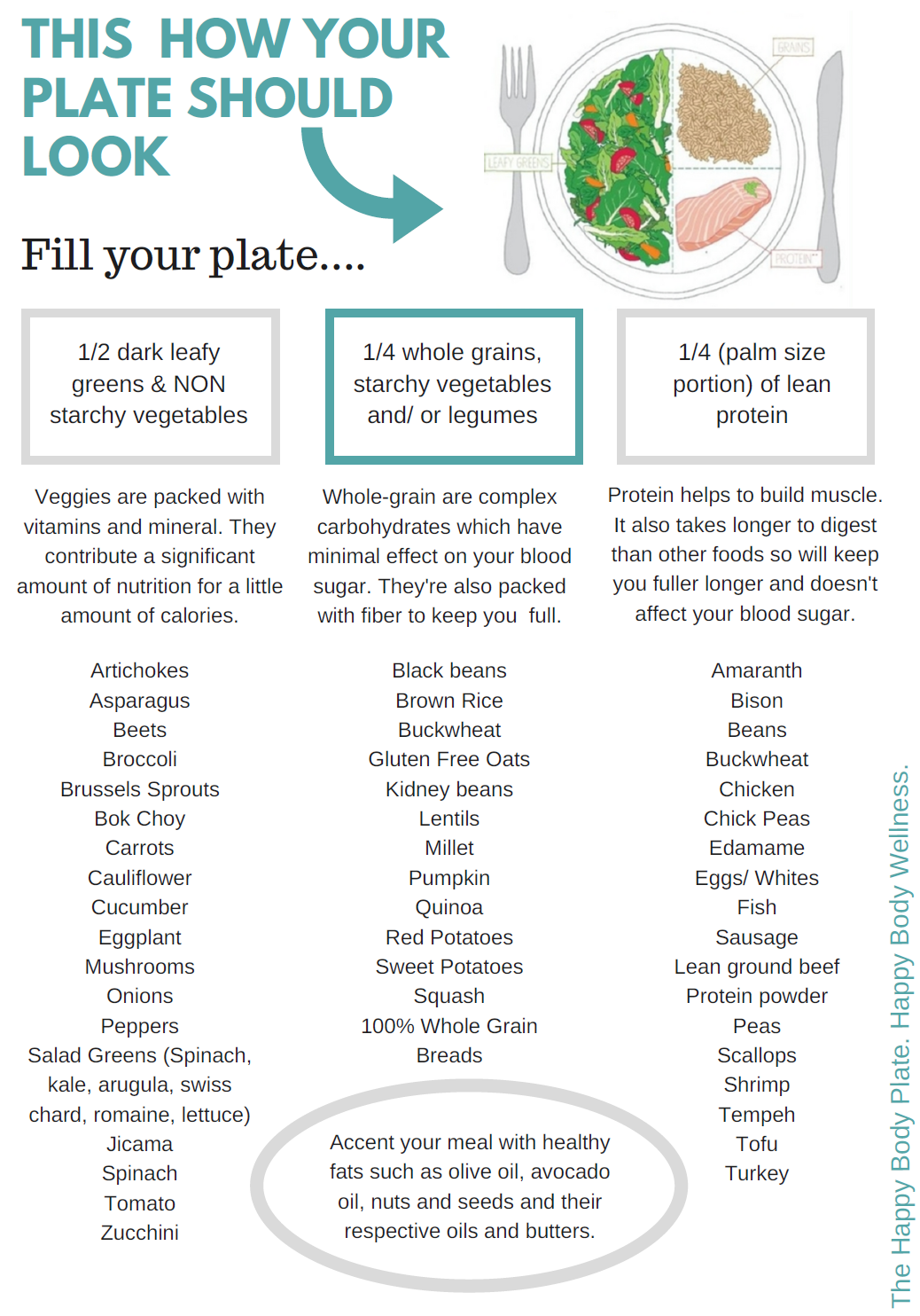 Happy Body Lean Shopping ListSample Meal Plan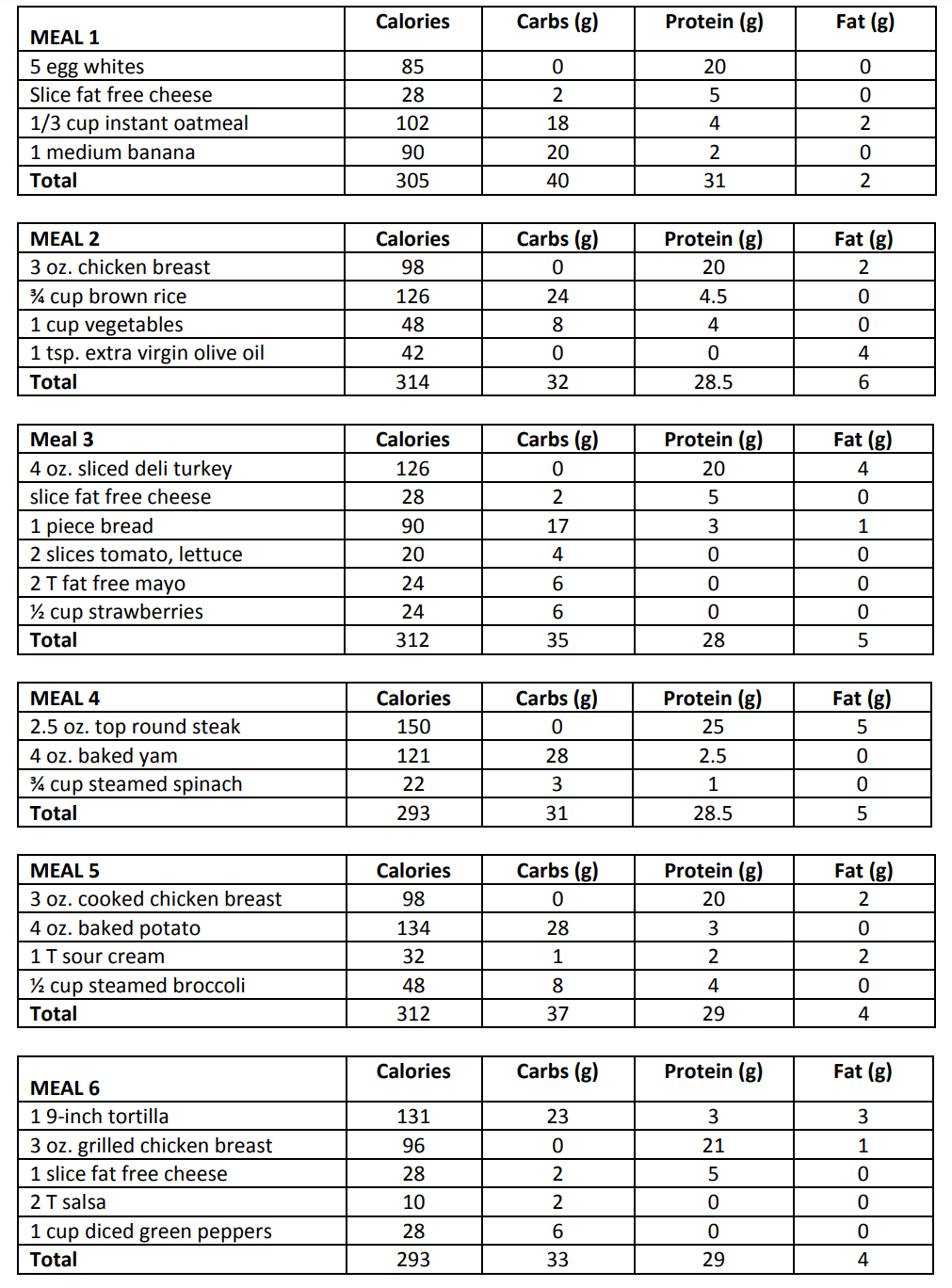 1500 Calorie Sample Meal Plan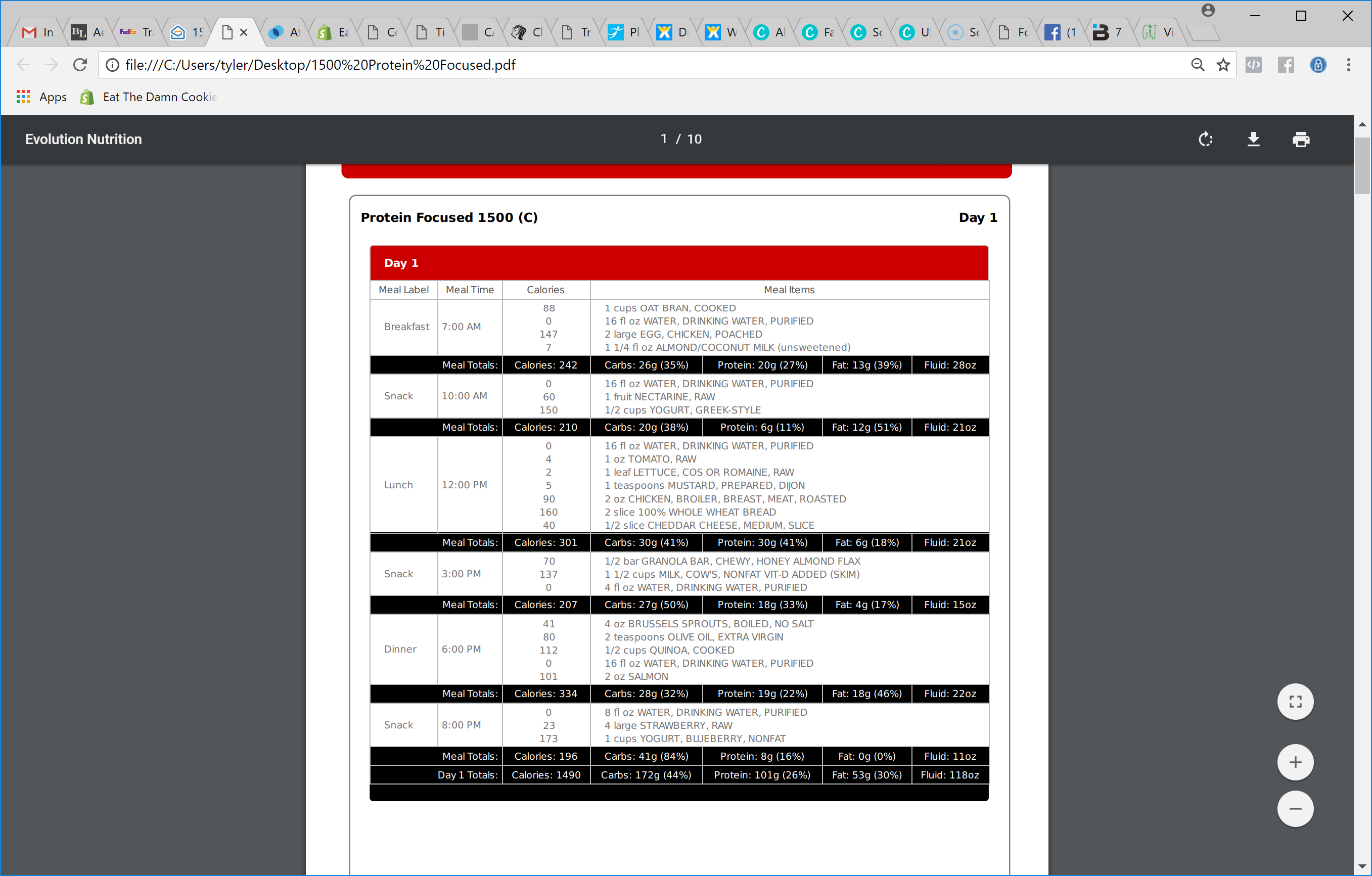 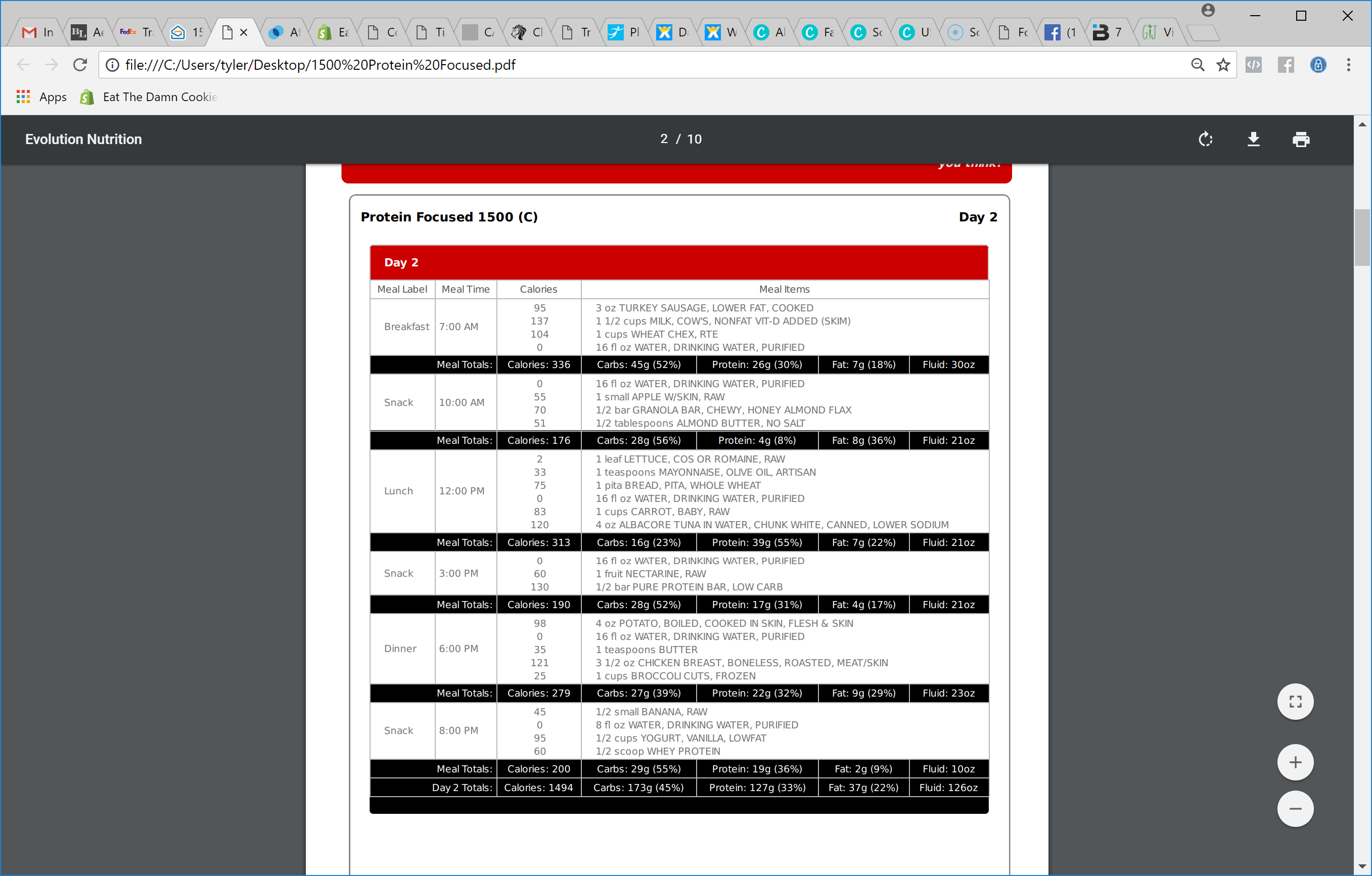 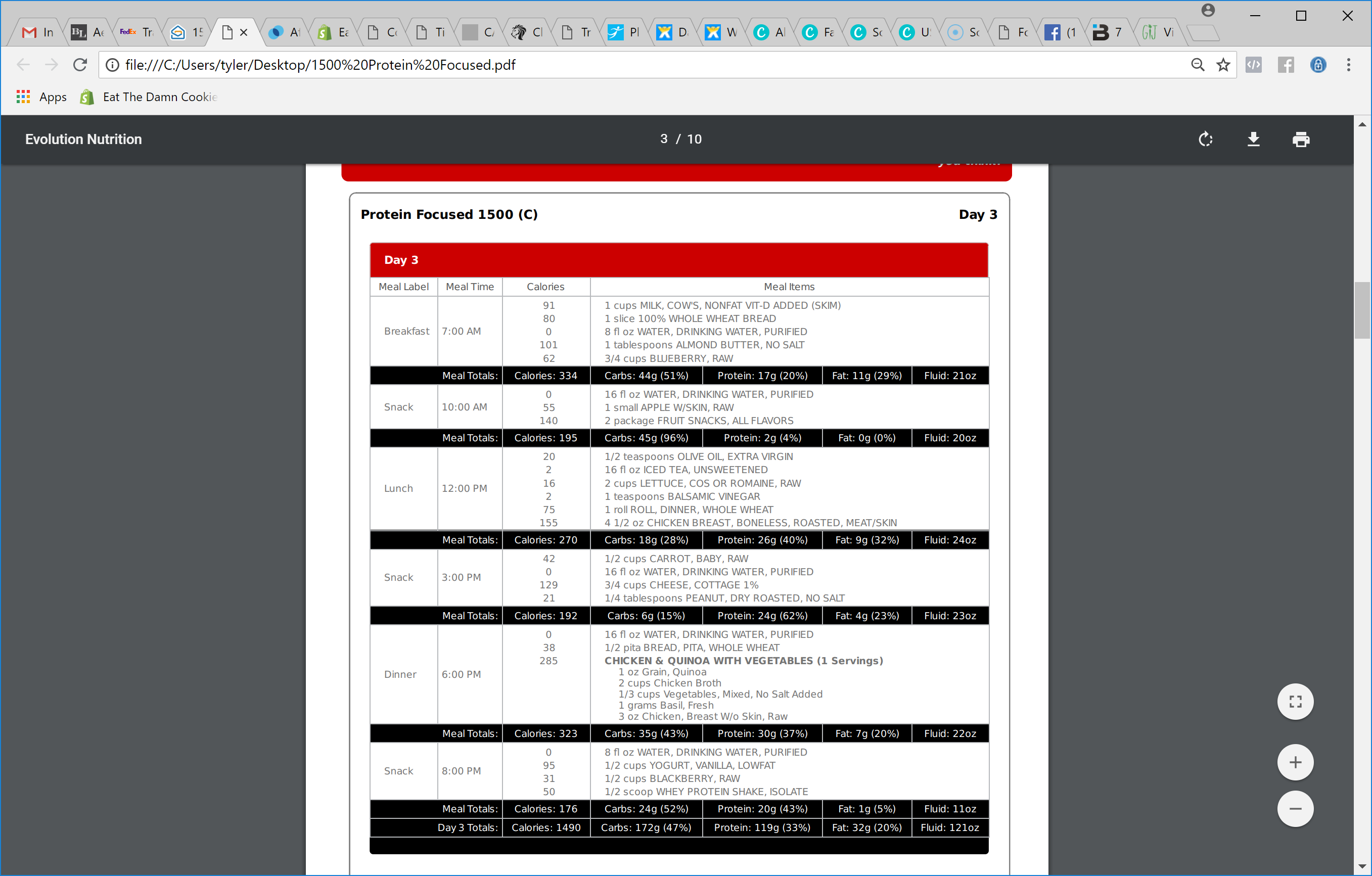 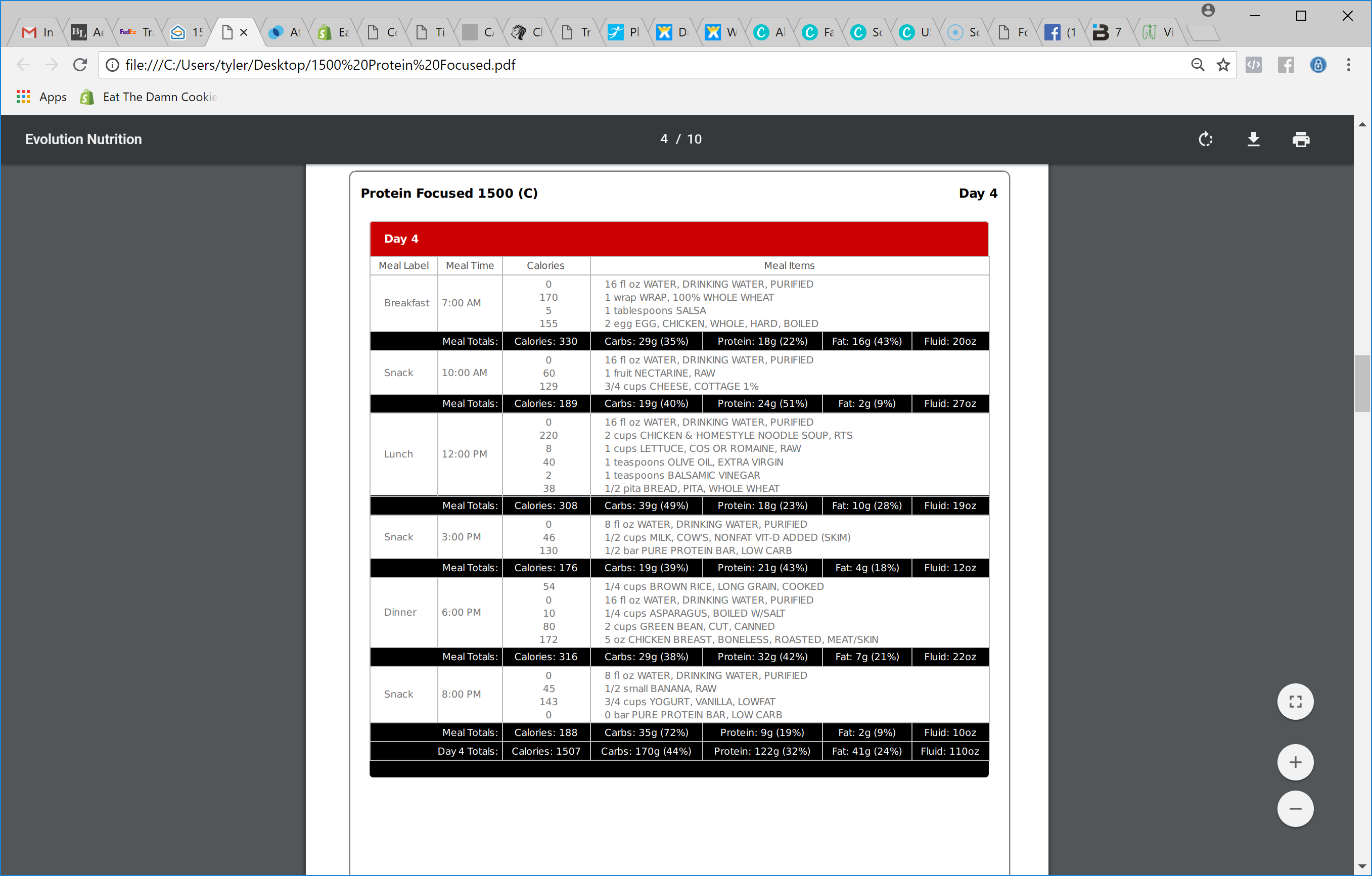 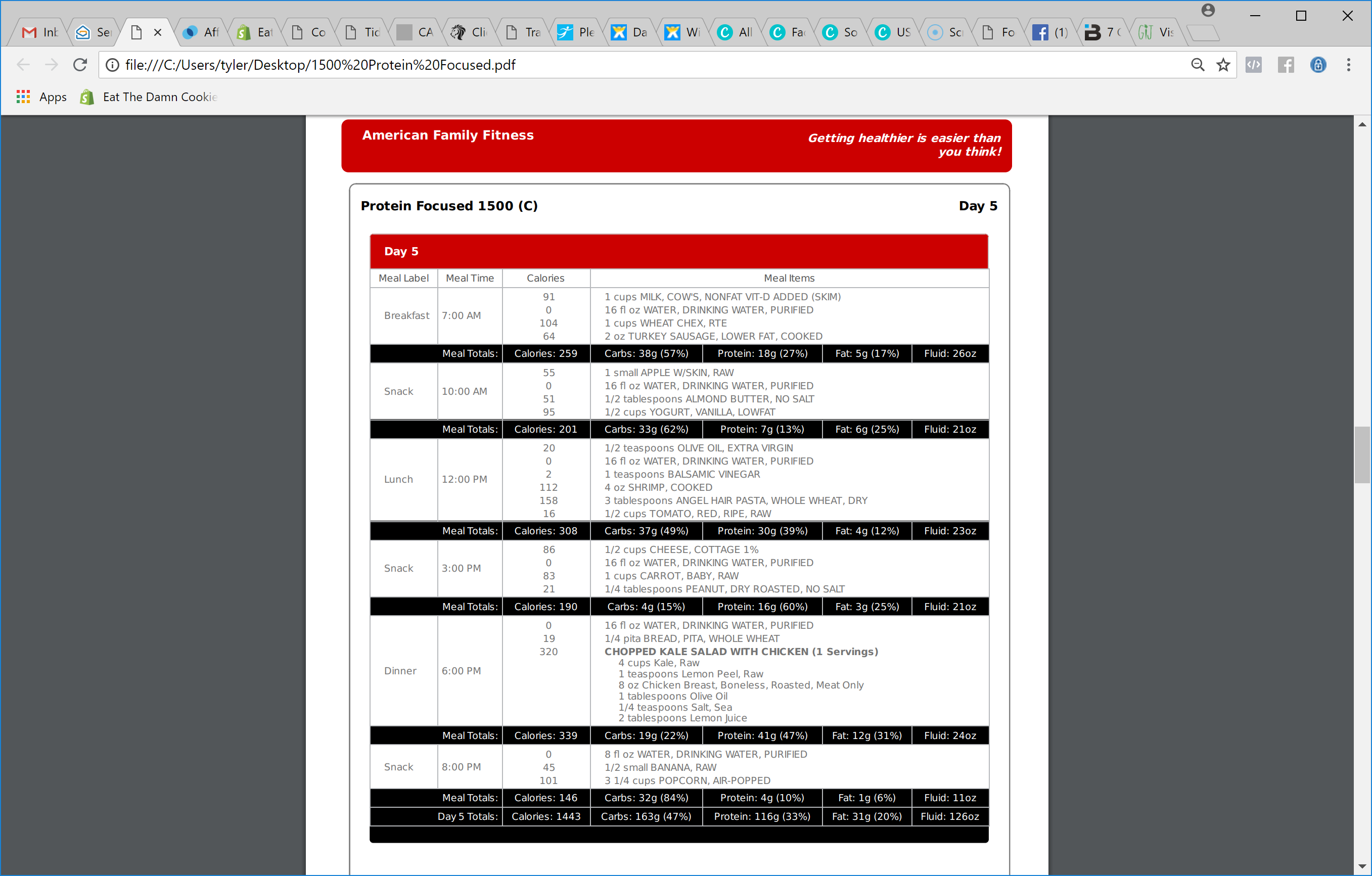 PROTEINCOMPLEX CARBOHYDRATESFRUITS & VEGETABLESMEATBison (18 g per 3 oz)Chicken Breast (24 g per 3 oz)Ground Beef, lean steak (23 g per 3 oz)Pork Chops, lean (24 g per 3 oz)Steak (23 g per 3 oz)Turkey Breast (24 g per 3 oz)DAIRY & EGGSCottage Cheese (14 g per 1/2 c)Eggs (6 g per 1 large egg) Greek Yogurt (23 g per 8 oz)Milk (8 g per 1 cup)Swiss Cheese (8 g per 1 oz)Whey Protein (25 g per scoop)SEAFOODHalibut (23 g per 3 oz)Lobster (16 g per 3 oz)Shrimp (26 g per 4 oz)Sockeye Salmon (23 g per 3 oz)Tilapia (21 g per 3 oz)Yellowfin Tuna (25 g per 3 oz)CANNED FOODSAnchovies (24 g per 3 oz) Chicken (21 g per 3 oz)Light Tuna (22 g per 3 oz)Sardines (21 g per 3 oz)MEAT ANALOGS Seitan (21 g per 3 oz)Tempeh (16 g per 3 oz)Tofu (12 g per 3 oz)MISCDried Lentils (13 g per 1/4 cup)Edamame (8 g per 1/2 cup)Jerky (13 g per 1 oz)Mixed Nuts (6 g per 2 oz)Navy Beans (20 g per 1 cup)Peanut Butter (8 g per 2 tbsp)Quinoa (8 g per 1 cup) Soba Noodles (12 g per 3 oz)Wheat Germ (6 g per 1 oz)AmaranthBarleyBeans (black, kidney, etc)Bean Pasta - lots of brandsBulgurCouscousDried chickpeasFarroHigh-fiber cereal (Raisin Bran, Kashi, Ezekiel, Cheerios, Fiber One) KamutLentilsMilletOatmeal / steel cut oatsPopcorn - whole grainPotatoPumpkinQuinoaRice (Black, Brown, Wild, Red) Sweet potato/yamsSquashTeffWhole wheat bread (Ezekiel, Arnold Whole Wheat, Nature’s Harvest)Whole wheat tortillasWhole what pita breadWhole wheat pastaWhole grain crackers (Triscuit Crunch Master, Quinoa Crisps, Mary’s Gone Crackers)Wild rice (aka black or forbidden)VEGETABLES ArtichokeAsparagusBroccoliBrussels sproutsCabbageCarrotsCauliflowerCeleryCucumberGreen beansGreen peppersLettuceMushroomsOnionPeasSpinachTomatoZucchiniFRUITS AppleApricotsBananaBerries (Straw, Black, Blue, Rasp)CherriesCranberryGrapesKiwiLemon, Lime, GrapefruitMangoMelonMulberryNectarinePeachPearPineapplePlumPrunesTangerine/Clementine/ Orange